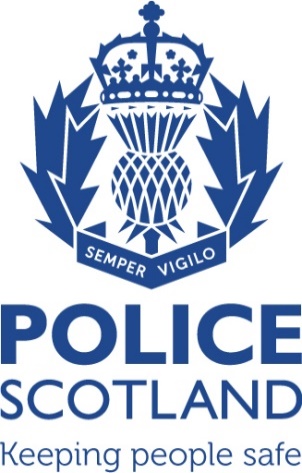 Gifts, Gratuities, Hospitality and Sponsorship RegisterEntries Recorded on the Force Register between 01/10/2021 – 31/12/2021Date of OfferGifted ByDescription of ItemRankFirst NameLast NameOutcome21/07/2021MOD​Invitation to eventChief ConstableIainLivingstoneDeclined27/07/2019Unknown Public​Jewellery & ToiletriesConstableCarly Pryde​For destruction20/08/2021Scottish Business Resilience Centre​Networking DinnerDeputy Chief ConstableMalcolmGrahamAccepted14/09/2021British Army, Scotland and Joint Military Command (Scotland) ​Invitation to receptionDeputy Chief ConstableWillKerrDeclined01/10/2021Kilgraston School​Mug and Thank You cardConstableAshleyMitchinsonAccepted04/10/2021Crown Records Management​Invitation to an awards ceremonyPolice StaffGordonDownieDeclined05/10/2021Glen Garioch Distillery​Gift Bag containing scarf, whisky glass and bottle of Whisky.ConstablePhilip MaxwellDeclined05/10/2021Scottish Rugby​Invite to Scotland Rugby match.Chief ConstableIainLivingstoneDeclined06/10/2021PublicBiscuitsConstableJevonMurphyAccepted07/10/2021AG Barr Soft Drinks InspectorTeri FlynnAccepted09/10/2021 Public​Box of chocolatesConstableIainLeggettAccepted11/10/2021Public​A box of donutsConstableJohnnyWongAccepted11/10/2021Ah! Media​Meals during conferenceT/SuperintendentMartinGallagherAccepted14/10/2021 PublicBox of chocolates.
​SergeantKevin IrvineAccepted15/10/2021 Public​Food stuffs and confectioneryBRPS STAFFBRPS STAFFAccepted19/10/2021PublicTorchesSergeantScott DeansAccepted19/10/2021West Fife Rotary Club​CoasterConstableDavidBellAccepted20/10/2021Public​CakesPolice StaffPaulThomsonAccepted20/10/2021PublicGift set containing Whisky TastersDetective ConstableBarryCarlinDonated by recipient.21/10/2021 Public​Boxes of sweets & soft drinks ConstableJamie LynchAccepted21/10/2021Public​Box of biscuits and CoffeeSergeantMalcolm O'MayDonated by recipient.21/10/2021Scottish Business Resilience Centre​Scottish Cyber awards and dinnerDeputy Chief ConstableMalcolm GrahamAccepted26/10/2021MOD​Invite to Royal Marines Dinner ScotlandChief ConstableIainLivingstoneDeclined26/10/2021CSSC​Invitation to EventAssistant Chief ConstableGaryRitchie​Accepted29/10/2021MOD​Invite to event with dinner Chief ConstableIainLivingstoneDeclined29/10/2021Public​Food stuffsPolice StaffSean ManganSean ManganAccepted30/10/2021MCI-Group ​Offer of a meal.InspectorJohn JamesMullenAccepted02/11/2021Police Mutual​Expenses to attend event SergeantCraigStuartAccepted03/11/2021Hortons Limited​Offer to pay for MealSergeantGordonSmithDonated by recipient.03/11/2021Public​Boxes of chocolatesPolice StaffElaine WalkerAccepted03/11/2021 Public​Boxes of chocolatesConstableBlairWoodAccepted06/11/2021 Public​Coffee Gift CardConstableLiamButlerAccepted08/11/2021Public​Bottles of wineSergeantLisaMcPhersonDonated by recipient.09/11/2021Public​boxes of chocolatesConstableJulieOrrAccepted14/11/2021Opa Opa Greek takeawayFood samplesSergeantSaiChanAccepted17/11/2021Public​ChocolatesConstableAnnaParkerAccepted18/11/2021Scottish Business Resilience CentreInvitation to event SergeantMaryWilsonAccepted18/11/2021Scottish Business Resilience Centre​Invitation to awards ceremony InspectorMarkGallacherAccepted23/11/2021Public1 x Gift Card (£50.00)​ Fox & WillowConstableNickyCallowDeclined24/11/2021Women’s Institute​Amazon gift cardConstableLeighAllenDonated by recipient.22/11/2021Police Mutual​Invitation to eventSergeantMichaelMcCaugheyAccepted24/11/2021Motorola Solutions​Dinner at conferenceT/SuperintendentMartinGallagherAccepted25/11/2021Nepal Police

Khukuri Nepali KnifeDeputy Chief ConstableWillKerrAccepted26/11/2021Pubic​Gift CardSergeantMichael McCaughey Donated by recipient.29/11/2021 PublicBox of biscuits.​Detective ConstableJohn McDiarmidAccepted03/12/2021Public​Box of chocolatesConstableEilidhO'Hanlon​Donated by recipient.03/12/2021N/A​Bottle of Wine & bottle of WhiskyConstableConstableScott AlisonHencherChadwickDonated by recipient.07/12/2021PublicBox of chocolatesDetective ConstableChristina YeomanAccepted08/12/2021Public​Cake T/Detective InspectorJamesCallanderAccepted10/12/2021NFU Mutual​Use of vehicle ConstableJamieStewartAccepted10/12/2021Public​Boxes of chocolatesPolice StaffDorothyFraser​Accepted14/12/2021Morrison’s ​Biscuits & cakes.  ConstableAll staffCowdenbeathAccepted16/12/2021Bridge 8 Hub​MealSergeantAaronChadhaAccepted17/12/2021Detachment of Special Constabulary,  The Honourable Artillery Company​Glass and commemorative coin.Assistant Chief ConstableTimMairsAccepted20/12/2021PublicVarious chocolates and confectionaryConstableN/AN/AAccepted21/12/2021Public​Food basket containing tea, coffee, biscuits and sweetsPolice StaffJimGordonAccepted21/12/2021Peekaboo Nursery​Food hamperConstableN/AN/AAccepted22/12/2021Tesco Supermarket​Food hamper.ConstableN/AN/AAccepted23/12/2021 Public​Box of biscuits.ConstableHollieHughesAccepted23/12/2021Public​Gift CadConstableRobert LambieDeclined23/12/2021Public​Box of chocolatesConstableBradColeAccepted24/12/2021Public​£30 gift card for TKMAXXConstablePaulineTimmonsDeclined24/12/2021PublicChristmas CakesSergeantMaureen MacleodDeclined29/12/2021Turkish Consulate Edinburgh​Bottle of wine and box of sweetsT/InspectorDavidDuthieDonated by recipient.